Christmas IslandLyle Moraine 1946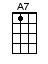 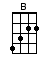 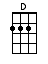 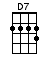 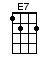 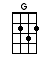 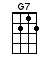 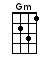 INTRO:  / 1 2 3 4 / [D] / [D7]A-[G]loha [G] daDa [D] da di [D] da[A7] La da da [A7] la da da da [D] da [G7] / [D]How'd you like to spend [G] Christ-[D]mas [B] on Christmas [E7] Island? / [E7]How'd you [A7] like to spend a holiday away across the [D] sea? [G7] / [A7]How'd you like to spend [G] Christ-[D]mas [B] on Christmas [E7] Island? / [E7]How’d you [A7] like to hang your stocking on a great big coconut [D] tree? / [D7]How’d you like to stay [G] up late [Gm] like the islanders [D] do?[B] Wait for Santa to [E7] sail in with your presents in a ca-[A7]noe / [A7]If you ever spend [G] Christ-[D]mas [B] on Christmas [E7] Island / [E7]You will [A7] never stray for everyday your Christmas dreams come [D] true / [D7]INSTRUMENTAL:How’d you like to stay [G] up late [Gm] like the islanders [D] do?[B] Wait for Santa to [E7] sail in with your presents in a ca-[A7]noe / [A7]How'd you like to spend [G] Christ-[D]mas [B] on Christmas [E7] Island? / [E7]How'd you [A7] like to spend a holiday away across the [D] sea? [G7] / [A7]How'd you like to spend [G] Christ-[D]mas [B] on Christmas [E7] Island? / [E7]How’d you [A7] like to hang your stocking on a great big coconut [D] tree? / [D7]How’d you like to stay [G] up late [Gm] like the islanders [D] do?[B] Wait for Santa to [E7] sail in with your presents in a ca-[A7]noe / [A7]If you ever spend [G] Christ-[D]mas [B] on Christmas [E7] Island / [E7]You will [A7] never stray for everyday your Christmas dreams come [D] true / [D7]A-[G]loha ha ha [G] ha, ha [D] ha[D] / [A7] / [A7] / [D][G7] / [D]www.bytownukulele.ca